ПРАВИТЕЛЬСТВО РЕСПУБЛИКИ БУРЯТИЯПОСТАНОВЛЕНИЕот 14 марта 2024 г. N 131г. Улан-УдэОБ УТВЕРЖДЕНИИ ПОРЯДКА ОПРЕДЕЛЕНИЯ ОБЪЕМА И ПРЕДОСТАВЛЕНИЯСУБСИДИИ В КАЧЕСТВЕ ДОБРОВОЛЬНОГО ИМУЩЕСТВЕННОГО ВЗНОСАУЧРЕДИТЕЛЯ АВТОНОМНОЙ НЕКОММЕРЧЕСКОЙ ОРГАНИЗАЦИИ "РЕСУРСНЫЙЦЕНТР ПОДДЕРЖКИ ТЕРРИТОРИАЛЬНОГО ОБЩЕСТВЕННОГОСАМОУПРАВЛЕНИЯ РЕСПУБЛИКИ БУРЯТИЯ"В целях реализации комплекса процессных мероприятий "Содействие в развитии форм непосредственного осуществления населением местного самоуправления" Государственной программы Республики Бурятия "Совершенствование государственного управления", утвержденной распоряжением Правительства Республики Бурятия от 29.12.2023 N 1272-р, формирования благоприятных условий для повышения эффективности деятельности и развития территориального общественного самоуправления Правительство Республики Бурятия постановляет:1. Утвердить прилагаемый Порядок определения объема и предоставления субсидии в качестве добровольного имущественного взноса учредителя автономной некоммерческой организации "Ресурсный центр поддержки территориального общественного самоуправления Республики Бурятия".2. Настоящее постановление вступает в силу со дня его официального опубликования.Глава Республики Бурятия -Председатель ПравительстваРеспублики БурятияА.ЦЫДЕНОВУтвержденпостановлением ПравительстваРеспублики Бурятияот 14.03.2024 N 131ПОРЯДОКОПРЕДЕЛЕНИЯ ОБЪЕМА И ПРЕДОСТАВЛЕНИЯ СУБСИДИИ В КАЧЕСТВЕДОБРОВОЛЬНОГО ИМУЩЕСТВЕННОГО ВЗНОСА УЧРЕДИТЕЛЯ АВТОНОМНОЙНЕКОММЕРЧЕСКОЙ ОРГАНИЗАЦИИ "РЕСУРСНЫЙ ЦЕНТР ПОДДЕРЖКИТЕРРИТОРИАЛЬНОГО ОБЩЕСТВЕННОГО САМОУПРАВЛЕНИЯ РЕСПУБЛИКИБУРЯТИЯ"1. Настоящий Порядок устанавливает цели, порядок, объем и условия предоставления из республиканского бюджета субсидии в качестве добровольного имущественного взноса учредителя в лице Администрации Главы Республики Бурятия и Правительства Республики Бурятия, автономной некоммерческой организации "Ресурсный центр поддержки территориального общественного самоуправления Республики Бурятия" (далее соответственно - субсидия, Получатель).Администрация Главы Республики Бурятия и Правительства Республики Бурятия (далее - Учредитель) является главным распорядителем бюджетных средств, до которого в соответствии с бюджетным законодательством Российской Федерации как получателя бюджетных средств доведены в установленном порядке лимиты бюджетных обязательств на предоставление субсидии на соответствующий финансовый год.2. Целью предоставления субсидии является финансирование деятельности, предусмотренной Уставом Получателя и направленной на содействие развитию территориального общественного самоуправления в Республике Бурятия. Способом предоставления субсидии является финансовое обеспечение затрат Получателя на цели, указанные в настоящем пункте, по следующим направлениям расходов:1) затраты, связанные с оплатой труда, командировочными расходами, уплатой страховых взносов на обязательное пенсионное, обязательное медицинское и обязательное социальное страхование, взносов на обязательное социальное страхование от несчастных случаев на производстве и профессиональных заболеваний;2) затраты, связанные с приобретением компьютерной техники, офисной мебели, хозяйственного инвентаря, расходных материалов, комплектующих изделий, канцелярских товаров, текущим и капитальным ремонтом, обслуживанием находящегося в эксплуатации оборудования и инвентаря (приобретенные техника, средства, оборудование, инвентарь и материалы должны быть новыми, не бывшими в употреблении);3) приобретение прав на использование облачных сервисов и программных продуктов;4) транспортные расходы (аренда транспортных средств, приобретение горюче-смазочных материалов);5) комиссии за ведение банковского счета (обслуживание);6) затраты, связанные с подготовкой и изданием методических материалов по вопросам, относящимся к уставным видам деятельности Получателя;7) затраты, связанные с созданием видеофильмов, направленных на освещение деятельности территориальных общественных самоуправлений в Республике Бурятия;8) затраты, связанные с созданием и обслуживанием веб-сайта Получателя;9) затраты, связанные с организацией и проведением тематических семинаров, конференций, а также иных мероприятий, организуемых и проводимых в процессе осуществления уставных видов деятельности Получателя;10) оплата вступительного и ежегодного членского взноса в Общероссийскую ассамблею развития территорий и общественного самоуправления.3. Информация о субсидии размещается на едином портале бюджетной системы Российской Федерации в информационно-телекоммуникационной сети Интернет (в разделе единого портала) в порядке, установленном Министерством финансов Российской Федерации.4. Субсидия предоставляется Получателю на безвозмездной и безвозвратной основе в качестве добровольного имущественного взноса в порядке, установленном соглашением о предоставлении субсидии (далее - Соглашение), с учетом условий, предусмотренных в пунктах 20, 21 настоящего Порядка.5. Размер субсидии определяется исходя из объема расходов, связанных с выполнением Получателем целей, предусмотренных в пункте 2 настоящего Порядка, согласно смете расходов, согласованной с Учредителем, на очередной финансовый год. Субсидия предоставляется в пределах бюджетных ассигнований, предусмотренных законом Республики Бурятия о республиканском бюджете на соответствующий финансовый год и плановый период, и (или) сводной бюджетной росписью республиканского бюджета на соответствующий финансовый год и на плановый период, и лимитов бюджетных обязательств, утвержденных и доведенных до Учредителя в соответствии с бюджетным законодательством Российской Федерации как получателя бюджетных средств.6. Требования, которым должен соответствовать Получатель на первое число месяца, предшествующего месяцу, в котором планируется заключение Соглашения:1) Получатель не является иностранным юридическим лицом, в том числе местом регистрации которого является государство или территория, включенные в утвержденный Министерством финансов Российской Федерации перечень государств и территорий, используемых для промежуточного (офшорного) владения активами в Российской Федерации (далее - офшорные компании), а также российским юридическим лицом, в уставном (складочном) капитале которого доля прямого или косвенного (через третьих лиц) участия офшорных компаний в совокупности превышает 25 процентов (если иное не предусмотрено законодательством Российской Федерации). При расчете доли участия офшорных компаний в капитале российских юридических лиц не учитывается прямое и (или) косвенное участие офшорных компаний в капитале публичных акционерных обществ (в том числе со статусом международной компании), акции которых обращаются на организованных торгах в Российской Федерации, а также косвенное участие офшорных компаний в капитале других российских юридических лиц, реализованное через участие в капитале указанных публичных акционерных обществ;2) Получатель не находится в перечне организаций, в отношении которых имеются сведения об их причастности к экстремистской деятельности или терроризму;3) Получатель не находится в составляемых в рамках реализации полномочий, предусмотренных главой VII Устава ООН, Советом Безопасности ООН или органами, специально созданными решениями Совета Безопасности ООН, перечнях организаций и физических лиц, связанных с террористическими организациями и террористами или с распространением оружия массового уничтожения;4) Получатель не получает средства из республиканского бюджета на основании иных нормативных правовых актов Республики Бурятия на цели, установленные настоящим Порядком;5) Получатель не является иностранным агентом в соответствии с Федеральным законом от 14.07.2022 N 255-ФЗ "О контроле за деятельностью лиц, находящихся под иностранным влиянием";6) у Получателя на едином налоговом счете отсутствует или не превышает размер, определенный в пункте 3 статьи 47 Налогового кодекса Российской Федерации, задолженность по уплате налогов, сборов и страховых взносов в бюджеты бюджетной системы Российской Федерации;7) у Получателя отсутствует просроченная задолженность по возврату в республиканский бюджет иных субсидий, бюджетных инвестиций, а также иная просроченная (неурегулированная) задолженность по денежным обязательствам перед Республикой Бурятия;8) Получатель не находится в процессе реорганизации (за исключением реорганизации в форме присоединения к Получателю другого юридического лица), ликвидации, в отношении его не введена процедура банкротства, деятельность Получателя не приостановлена в порядке, предусмотренном законодательством Российской Федерации;9) в реестре дисквалифицированных лиц отсутствуют сведения о дисквалифицированных руководителе, членах коллегиального исполнительного органа, лице, исполняющем функции единоличного исполнительного органа, или главном бухгалтере (при наличии) Получателя.7. Для получения субсидии Получатель до 25 декабря года, предшествующего очередному финансовому году, за исключением года создания Получателя, представляет Учредителю следующие документы:1) заявку о предоставлении субсидии, составленную в свободной письменной форме, подписанную руководителем Получателя (уполномоченным им лицом) и содержащую:- сведения о запрашиваемом объеме субсидии с расшифровкой расходов, указанных в пункте 2 настоящего Порядка;- информацию о достижении значений результатов предоставления субсидии за отчетный финансовый год (за исключением представления заявки в первый год);- реквизиты расчетного или корреспондентского счета, открытого Получателем в учреждении Центрального банка Российской Федерации или кредитной организации;2) утвержденную коллегиальным высшим органом управления Получателя смету расходов на очередной финансовый год, согласованную с Учредителем, и обоснование к ней;3) утвержденное положение о порядке закупки товаров, работ, услуг, согласованное с Учредителем;4) документ, подтверждающий полномочия уполномоченного лица (в случае подписания заявки и документов таким уполномоченным лицом).В 2024 году заявка и документы представляются не позднее 30 марта текущего года.8. Получатель несет ответственность за полноту заявки, ее содержание и соответствие требованиям настоящего Порядка, а также за достоверность представленных сведений и документов в соответствии с законодательством Российской Федерации.9. В течение десяти рабочих дней после представления документов, указанных в пункте 7 настоящего Порядка, Учредитель осуществляет проверку Получателя, а также представленных им документов и сведений на соответствие требованиям, установленным в пунктах 6, 7 настоящего Порядка, и принимает решение о предоставлении субсидии либо об отказе в предоставлении субсидии с обоснованием причин, о чем уведомляет Получателя в течение двух рабочих дней со дня принятия соответствующего решения.Учредитель запрашивает в отношении Получателя:- выписку из Единого государственного реестра юридических лиц;- сведения о соответствии требованиям, предусмотренным в подпунктах 1 - 9 пункта 6 настоящего Порядка.Межведомственный запрос направляется в форме электронного документа с использованием единой системы межведомственного электронного взаимодействия и подключенных к ней региональных систем межведомственного электронного взаимодействия, а в случае отсутствия доступа к этой системе - на бумажном носителе с соблюдением требований законодательства Российской Федерации в части персональных данных.Получатель вправе представить документы, указанные в абзацах третьем - четвертом настоящего пункта, самостоятельно.10. Основаниями для отказа в предоставлении субсидии являются:1) несоответствие представленных Получателем документов требованиям, предусмотренным в пункте 7 настоящего Порядка, или непредставление (представление не в полном объеме) указанных документов;2) несоответствие Получателя требованиям, установленным в пункте 6 настоящего Порядка;3) установление факта недостоверности представленной Получателем информации.11. Субсидия предоставляется в соответствии с Соглашением, заключенным в течение десяти рабочих дней со дня принятия решения о предоставлении субсидии. Соглашение, дополнительное соглашение к Соглашению, в том числе дополнительное соглашение о расторжении Соглашения, оформляются в соответствии с типовыми формами, утвержденными Министерством финансов Республики Бурятия.В Соглашении должны быть предусмотрены:1) условия, порядок и сроки предоставления субсидии, размер субсидии;2) цели и сроки использования субсидии;3) результаты предоставления субсидии, их значения;4) права и обязанности сторон;5) порядок, сроки и формы представления отчетности Получателем;6) ответственность сторон;7) согласие Получателя, лиц, получающих средства на основании договоров, заключенных с Получателем (за исключением государственных (муниципальных) унитарных предприятий, хозяйственных товариществ и обществ с участием публично-правовых образований в их уставных (складочных) капиталах, коммерческих организаций с участием таких товариществ и обществ в их уставных (складочных) капиталах), на осуществление в отношении их проверки Учредителем соблюдения порядка и условий предоставления субсидии, в том числе в части достижения результатов предоставления субсидии, а также проверки органами государственного финансового контроля в соответствии со статьями 268.1 и 269.2 Бюджетного кодекса Российской Федерации;8) запрет приобретения Получателем, а также иными юридическими лицами, получающими средства на основании договоров, заключенных с Получателем, за счет полученных из республиканского бюджета средств иностранной валюты, за исключением операций, осуществляемых в соответствии с валютным законодательством Российской Федерации при закупке (поставке) высокотехнологичного импортного оборудования, сырья и комплектующих изделий, а также связанных с достижением результатов предоставления субсидии иных операций, определенных настоящим Порядком;9) положение о согласовании новых условий Соглашения или о расторжении Соглашения при недостижении согласия по новым условиям в случае уменьшения лимитов бюджетных обязательств, ранее доведенных согласно пункту 5 настоящего Порядка до Учредителя как получателя средств республиканского бюджета, приводящего к невозможности предоставления субсидии в размере, определенном в Соглашении;10) возможность осуществления расходов, источником финансового обеспечения которых являются не использованные в отчетном финансовом году остатки субсидий, при принятии Учредителем по согласованию с Министерством финансов Республики Бурятия решения о наличии потребности в указанных средствах;11) положение, согласно которому при реорганизации Получателя в форме слияния, присоединения или преобразования в Соглашение вносятся изменения путем заключения дополнительного соглашения к Соглашению в части перемены лица в обязательстве с указанием в Соглашении юридического лица, являющегося правопреемником;12) положение, согласно которому при реорганизации Получателя в форме разделения, выделения, а также при ликвидации Получателя Соглашение расторгается с формированием уведомления о расторжении Соглашения в одностороннем порядке и акта об исполнении обязательств по Соглашению с отражением информации о не исполненных Получателем обязательствах, источником финансового обеспечения которых является субсидия, и возврате неиспользованного остатка субсидии в бюджет Республики Бурятия;13) порядок возврата субсидии в случае нарушения порядка и условий ее предоставления или неиспользования в установленные сроки;14) срок действия Соглашения.12. Перечисление субсидии осуществляется Учредителем на расчетный или корреспондентский счет, открытый Получателем в учреждении Центрального банка Российской Федерации или кредитной организации, в сроки, установленные Соглашением.13. Результатами предоставления субсидии являются:1) количество проведенных мероприятий Получателем с участием представителей территориальных общественных самоуправлений, ассоциаций территориальных общественных самоуправлений, органов местного самоуправления;2) количество изданных информационно-методических материалов по вопросам деятельности и развития территориального общественного самоуправления;3) количество территориальных общественных самоуправлений и ассоциаций территориальных общественных самоуправлений, зарегистрированных в качестве юридического лица в Республике Бурятия;4) количество выездных семинаров по вопросам, возникающим в связи с осуществлением территориального общественного самоуправления;5) количество заявок, поданных территориальными общественными самоуправлениями и ассоциациями территориальных общественных самоуправлений при содействии Получателя, для участия в федеральных, региональных и местных конкурсах на предоставление субсидий (грантов);6) число участников мероприятий, проведенных Получателем в процессе осуществления уставных видов деятельности.Конкретные значения результатов предоставления субсидии устанавливаются в Соглашении.14. Получатель ежеквартально, не позднее 15 числа месяца, следующего за отчетным кварталом, а по итогам года - не позднее 31 января следующего года, представляет Учредителю отчетность по формам, установленным Соглашением:1) отчет о достижении значений результатов предоставления субсидии;2) отчет об осуществлении расходов, источником финансового обеспечения которых является субсидия.Учредитель вправе устанавливать в Соглашении формы и сроки представления Получателем дополнительной отчетности (при необходимости).15. Получатель несет ответственность за достоверность представленных документов, сведений и отчетности в соответствии с законодательством Российской Федерации.16. Учредитель осуществляет проверку и принятие отчетности, предусмотренной в пункте 14 настоящего Порядка, в срок, не превышающий 30 рабочих дней со дня представления такой отчетности.17. Мониторинг достижения результатов предоставления субсидии исходя из достижения значений результатов предоставления субсидии, определенных Соглашением, и событий, отражающих факт завершения соответствующего мероприятия по получению результата предоставления субсидии (контрольные точки), проводится Учредителем в порядке и по формам, установленным Министерством финансов Российской Федерации.18. Учредитель осуществляет проверку соблюдения Получателем условий и порядка предоставления субсидии, в том числе в части достижения результатов предоставления субсидии.Органы государственного финансового контроля осуществляют проверки в соответствии со статьями 268.1 и 269.2 Бюджетного кодекса Российской Федерации.19. Получатель обеспечивает ведение раздельного бухгалтерского учета по субсидии.20. Остаток средств субсидии, не использованный в текущем году, может быть использован на те же цели в следующем году в случае принятия решения Учредителем по согласованию с Министерством финансов Республики Бурятия о наличии потребности в указанных средствах в соответствии с бюджетным законодательством Российской Федерации.В случае отсутствия решения, указанного в абзаце первом настоящего пункта, Получатель обязан возвратить остаток субсидии в доход республиканского бюджета в порядке, предусмотренном бюджетным законодательством Российской Федерации.21. Ответственность за соблюдение Получателем условий и порядка предоставления субсидии несет руководитель Получателя.В случае нарушения Получателем условий, установленных при предоставлении субсидии, выявленного в том числе по фактам проверок, проведенных Учредителем и органами государственного финансового контроля, а также в случае недостижения значений результатов предоставления субсидии Получатель осуществляет возврат субсидии в республиканский бюджет:- в случае нарушения условий и порядка предоставления субсидии возврату подлежат средства в размере предоставленной субсидии;- при недостижении значений результатов предоставления субсидии возврату подлежит часть субсидии в объеме, пропорциональном недостигнутому результату.Учредитель в течение 15 рабочих дней со дня выявления указанных нарушений направляет Получателю уведомление с требованием о возврате соответствующих средств субсидии в республиканский бюджет.Соответствующие средства подлежат возврату в доход республиканского бюджета в порядке, установленном бюджетным законодательством Российской Федерации, в течение 30 календарных дней со дня получения требования о таком возврате.В случае непоступления средств в течение указанного срока Учредитель принимает меры по их взысканию в судебном порядке в соответствии с законодательством Российской Федерации.При выявлении органами государственного финансового контроля фактов причинения Республике Бурятия ущерба посредством нарушения бюджетного законодательства Российской Федерации и иных нормативных правовых актов, регулирующих бюджетные правоотношения, его сумма подлежит возмещению в доход республиканского бюджета в течение срока, указанного в предписании данных органов.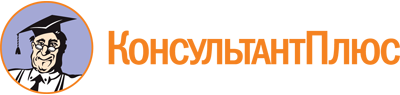 Постановление Правительства РБ от 14.03.2024 N 131
"Об утверждении Порядка определения объема и предоставления субсидии в качестве добровольного имущественного взноса учредителя автономной некоммерческой организации "Ресурсный центр поддержки территориального общественного самоуправления Республики Бурятия"Документ предоставлен КонсультантПлюс

www.consultant.ru

Дата сохранения: 02.06.2024
 